ANEXO I – REQUERIMENTO DE INSCRIÇÃOCargo: Coordenador (a) e Vice-coordenador (a) do Curso de Bacharelado em Educação FísicaNOME DA CHAPA: _________________________________________________Candidato a Coordenador: Docente: __________________________________________________________Matrícula SIAPE: _______________ CPF: _______________ RG: ____________ Candidato a Vice-coordenadorDocente: __________________________________________________________Matrícula SIAPE: _______________ CPF: _______________ RG: ____________ Formalizamos, por meio do presente, a inscrição para a função de Coordenador (a) e Vice-coordenador (a) do Curso de Bacharelado em Educação Física, conforme Edital 01/2021, de 10 de setembro de 2021; Resolução nº 091, de 17 de outubro de 2012; Resolução nº 03, de 22 de dezembro de 2020; e nos termos do Estatuto e do Regimento Geral da Universidade Federal do Acre. Rio Branco - Acre, ____ de __________de 2021.___________________________________Assinatura candidato a Coordenador___________________________________Assinatura candidato a Vice-coordenador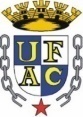 UNIVERSIDADE FEDERAL DO ACRECENTRO DE CIÊNCIAS DA SAÚDE E DESPORTOCOLEGIADO DO CURSO DE BACHARELADO EM EDUCAÇÃO FÍSICA